Цель: сохранение и укрепление физического и психического здоровья детей с учетом их индивидуальных особенностей, удовлетворение потребностей растущего организма в отдыхе, творческой деятельности и движении.Задачи:Создавать условия, обеспечивающие охрану жизни и укрепление здоровья детей, предупреждение заболеваемости и травматизма.Создавать условия для   закаливания детей, используя благоприятные факторы летнего времени (солнце, воздух, вода), способствовать их физическому развитию путём оптимизации двигательной активности каждого ребенка. Реализовать систему мероприятий, направленных на развитие самостоятельности, инициативности, любознательности и познавательной активности в различных образовательных областях.Расширять и уточнять доступные детям знания и представления об объектах природы и природных явлениях, формировать основы экологической культуры в процессе прогулок, игровой и бытовой деятельности.Проводить осуществление педагогического и санитарного просвещения родителей по вопросам воспитания и оздоровления детей в летний период и профилактике Covid-19.Предполагаемый результат: 1. Сохранение и укрепление здоровья детей, снижение уровня заболеваемости.2. Привитие детям навыков экологической культуры, приобретение новых знаний и впечатлений об окружающем. 3. Благоустройство территории детского сада с учетом потребностей и интересов воспитанников, педагогов и родителей (законных представителей).4. Качественная подготовка к новому учебному году. 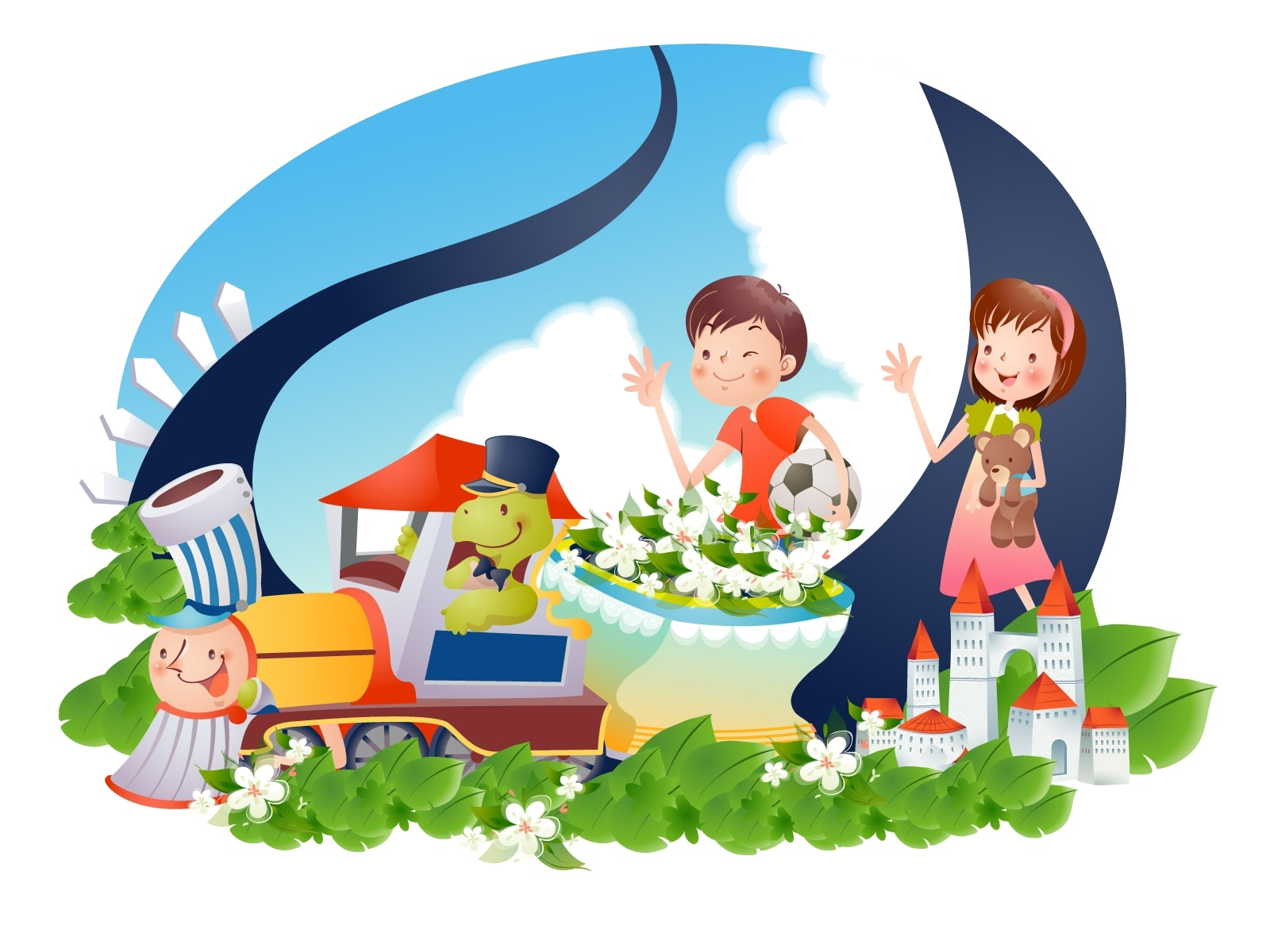 Утвердить работу в летний оздоровительный период 2021 года под девизом:  «Солнцем любовью и лаской согреты, растут в нашем детском саду здоровые дети!»Для реализации летней оздоровительной работы в ДОУ утвердить и принять к работе модель, которая представлена в виде следующих модулей: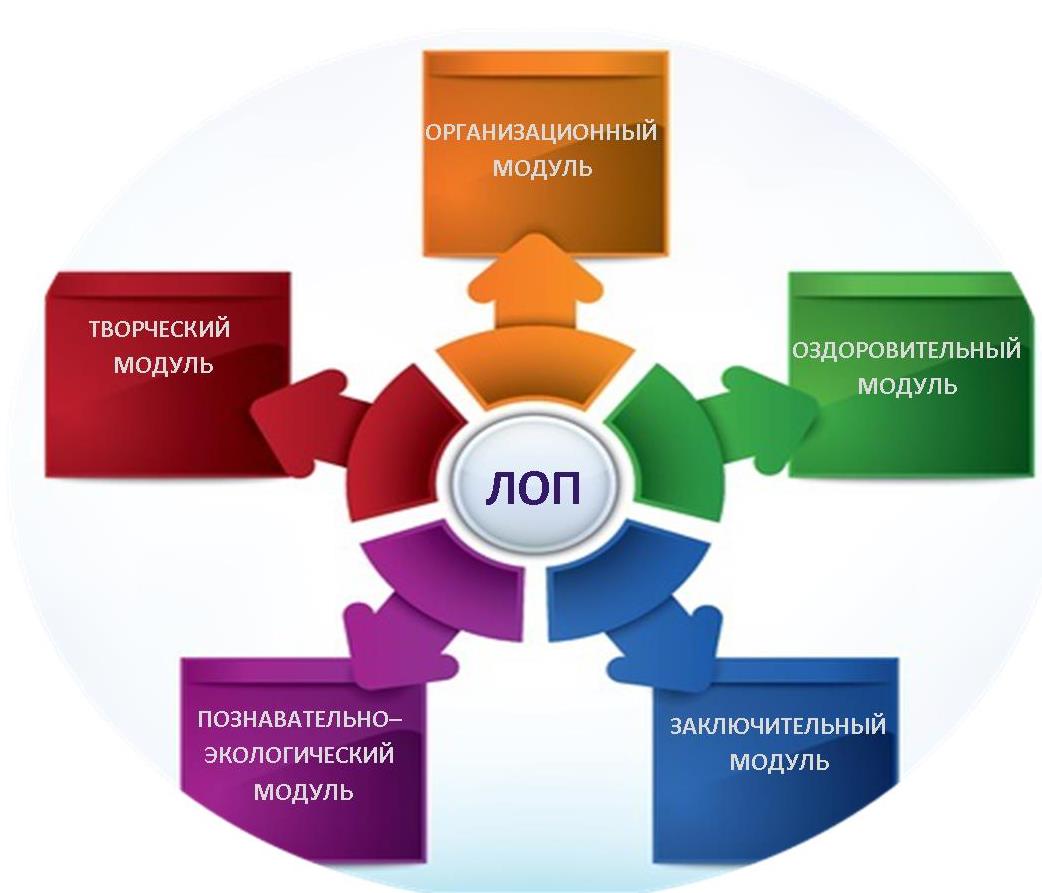  1.Организационный модульДанный модуль включает подготовку ДОУ к летней оздоровительной компании: составление нормативных документов, регламентирующих деятельность ДОУ в летний период; написание плана летней оздоровительной компании; проведение инструктажа с работниками по охране и укреплению здоровья детей в летний период, организация режима дня, режима питания, физического развития и воспитания детей. Для этого были приведены в порядок прогулочные участки, разбиты цветники и мини огороды, подготовлена спортивная площадка, теплица, завезен песок и чернозем. 2. Оздоровительный модульДанный модуль представлен следующими направлениями: 1. Создание предметно – пространственной развивающей среды;2. Рациональная организация двигательной деятельности;3. Лечебно – профилактическая работа; 4. Система эффективного закаливания;5. Использование нетрадиционных методик воспитания и обучения;6. Комплекс санитарно - гигиенических мероприятий;7. Консультационно - информационная работа среди педагогов и родителей. 3. Познавательно - экологический модульРеализация познавательно-экологического модуля осуществляется в соответствии основных линий развития ребенка по комплексно-тематическому принципу. Каждая неделя летнего месяца соответствует своей теме. Каждый день недели наделен определенным смыслом и имеет свое название. Детям интересны сюрпризы, тайны, это раскрепощает и помогает лучше осваивать познавательный материал, нормы поведения. Циклограмма деятельности по дням недели помогает организовывать и скорректировать воспитательно-образовательный процесс. Однако это не ограничивает педагога в проявлении творческого подхода в выборе форм и методов работы с детьми. 4. Творческий модульВключение в модуль всех видов детской деятельности, особенно:- летние праздники и развлечения и досуги. Одними из таких праздников является «Международный день защиты детей», «День независимости России» «День железнодорожника», дни здоровья и творчества, и др.- целевые прогулки и экскурсии и т.д.- мероприятия по раскрытию творческой инициативы у детей.5. Заключительный модуль   Включает результативно-сравнительный анализ и подведение итогов летне-оздоровительной компании.Необходимо отметить, чтобы деятельность детей была интересной и содержательной, педагог должен обладать творчеством и профессиональным мастерством. Для этого была продумана система методической работы, которая включает в себя тематические консультации педагогов. С целью оказания помощи педагогам в проведении воспитательных и оздоровительных мероприятий, обеспечения качества работы в план включен раздел «Контроль и руководство». В течение всего лета предусматривается оперативный, сравнительный, тематический контроль.Никакая работа не сможет дать полноценных результатов, если она не решается совместно с семьей. Поэтому необходимо вовлечь в эту работу родителей наших воспитанников. Запланирована работа по повышению педагогической культуры родителей: информация в родительских уголках, консультации, совместные развлечения. Общие мероприятия для педагогов, детей и их родителей помогут взрослым лучше узнать друг друга, создастся особый микроклимат, в основе которого лежит доверительные отношения между родителями и педагогами, т.е. обеспечим здоровьесбережение и здоровьеформирование детей в летний период.Содержание воспитательно - образовательной деятельности ДОУ в летний оздоровительный периодЧАСТНОЕ ДОШКОЛЬНОЕ ОБРАЗОВАТЕЛЬНОЕ УЧРЕЖДЕНИЕ Детский сад № 89 открытого акционерного общества «Российские железные дороги»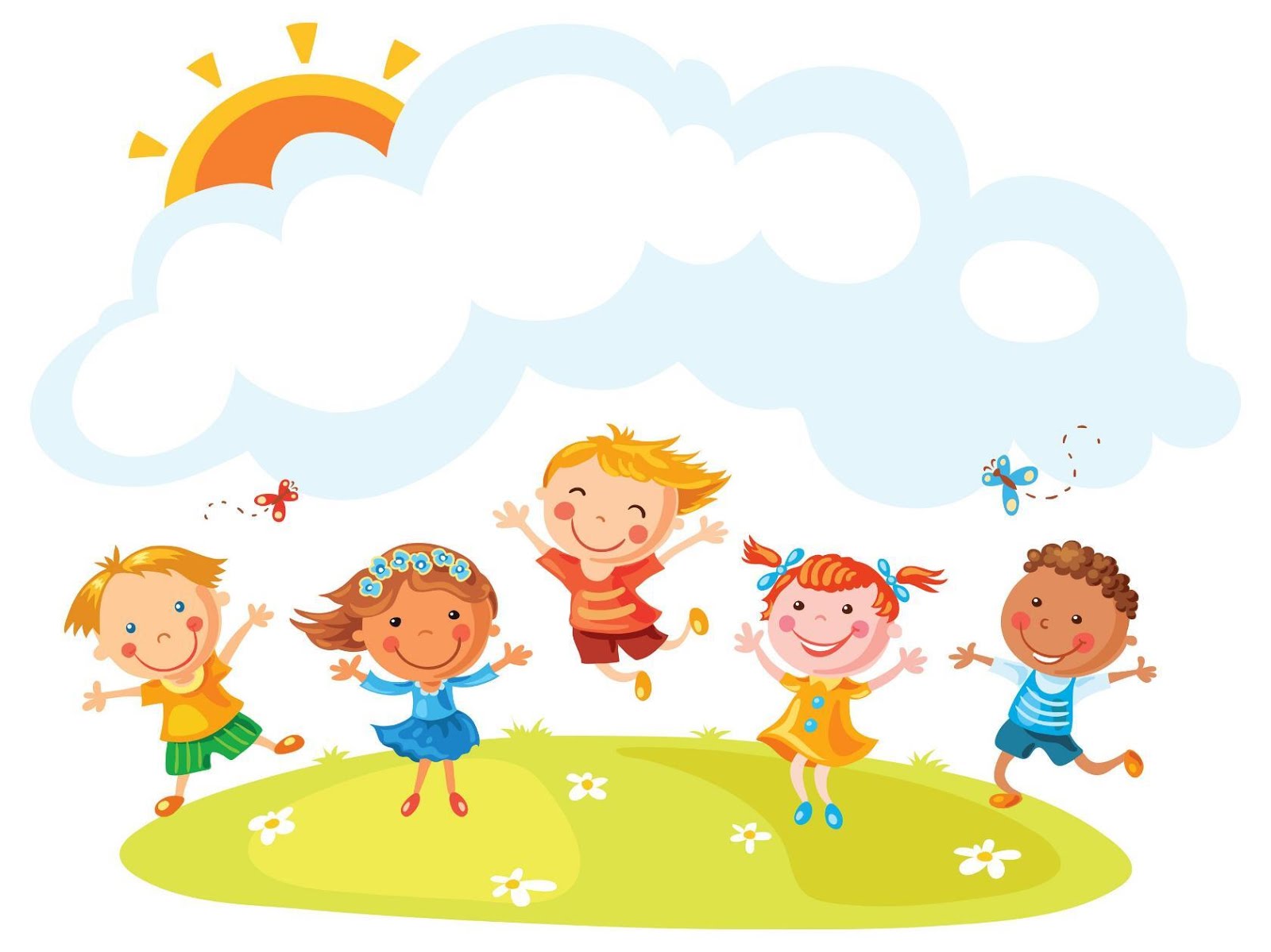 г. Ярославль, ул. Гоголя 15 «А»г. Ярославль, пр. Ленина 54 «А»Тел:79-30-14,79-36-882021 г.№ п/пМероприятияСрокиОтветственные12341. ОРГАНИЗАЦИОННАЯ  РАБОТА1. ОРГАНИЗАЦИОННАЯ  РАБОТА1. ОРГАНИЗАЦИОННАЯ  РАБОТА1. ОРГАНИЗАЦИОННАЯ  РАБОТА1.1Подведение итогов работы педагогических работников за прошедший годМайВоспитатели, специалисты ДОУ1.2Проведение итогового педагогического совета за 2020-2021 учебный годМайЗаведующий,Зам. зав. по УВР 1.3Организация работы в группах по летнему расписанию образовательной деятельности (организовывать различные виды детской деятельности на воздухе: двигательная, игровая, продуктивная, коммуникативная, трудовая, познавательно-исследовательская, музыкально-художественная, чтение художественной литературы и т.д.)Июнь — августВоспитатели, специалисты ДОУ1.4Разработка  и утверждение плана работы ДОУ в летний оздоровительный период,  ведение планирования деятельности (перспективное, календарное, тематическое)МайЗаведующий,Зам.зав. по УВР Воспитатели, специалисты1.5Проведение инструктажа с сотрудниками перед началом летнего периода: — по профилактике детского травматизма; — охране жизни и здоровья детей в летний период;— проведению туристских походов и экскурсий на территории детского сада;— массовых мероприятий; — занятий спортивными и подвижными играми, спортивных соревнований; — правилам оказания первой помощиМайЗам. зав по УВРЗам. зав по АХР1.6Работа с детьми по предупреждению бытового и дорожного травматизма, противопожарной безопасности. Проведение инструктажа детей: - по предупреждению травматизма;- соблюдению правил поведения во время выхода на территорию детского сада;- соблюдению правил поведения в природеВ течение летнего периодаЗам зав. по АХРВоспитатели  групп             1.7Издание приказов: — О введении летнего режима пребывания детей в ДОУ; — Об организации работы групп по режиму теплого периода года; — Об организации приема вновь поступающих детей; — Об организации питания детей на основании СанПинМайЗаведующий   2. МЕТОДИЧЕСКАЯ РАБОТА2. МЕТОДИЧЕСКАЯ РАБОТА2. МЕТОДИЧЕСКАЯ РАБОТА2. МЕТОДИЧЕСКАЯ РАБОТА2.1Организация выставки методической литературы: «Лето, красное пришло!»Июнь — августЗам. зав. по УВР2.2Организация смотров среди воспитателей групп:Смотр-конкурс «Наш цветущий участок» Май — августЗам. зав. по УВРЗам. зав. по АХРСт. медсестраВоспитатели, специалисты ДОУ2.3Работа по сбору информации к оформлению ежеквартального выпуска газеты ДОУИюнь - августПоздеева Н.Л., зам.зав. по УВР, воспитатели групп, специалисты ДОУ2.4Оформление информационных стендов с наглядной информацией- Смена информации для родителей воспитанников в раздевалках- Смена информации в холлах Июнь — августЗам. зав. по УВРВоспитателиГрупп, Специалисты ДОУ.2.5Работа по пополнению и обновлению страничек сайта информациейИюнь — августЗам. зав. по УВРВоспитателигрупп, Специалисты ДОУ2.6Анализ работы  ДОУ в летний оздоровительный периодАвгустЗаведующий,зам. зав. по УВРзам. зав. по АХРвоспитатели, специалисты ДОУ2.7Составление годового плана воспитательно - образовательной деятельности на новый учебный год 2021-2022АвгустЗаведующий,зам. зав. по УВРзам. зав. по АХРст. медсестра2.8Организация и проведение консультаций-презентаций для педагогов:2.8«Особенности летней оздоровительной работы в период пандемии»ИюньЗам. зав. по УВРВоспитателигрупп, Специалисты ДОУ2.8«Проведение подвижный игр на участке в летний оздоровительный период» ИюльЗам. зав. по УВРВоспитателигрупп, Специалисты ДОУ2.8«Организация и проведение целевых прогулок и экскурсий в летний период на территории детского сада»АвгустЗам. зав. по УВРВоспитателигрупп, Специалисты ДОУ2.9 Оформление фото-выставок (рисунков, фотографий, коллажей):2.9«Солнце, воздух и вода!» ИюньЗам. зав. по УВРВоспитателигрупп, Специалисты ДОУ2.9«Лето в цвету»ИюльЗам. зав. по УВРВоспитателигрупп, Специалисты ДОУ2.9«СемьЯ и железная дорога!»АвгустЗам. зав. по УВРВоспитателигрупп, Специалисты ДОУ3. ОСОБЕННОСТИ ОРГАНИЗАЦИИ ОБРАЗОВАТЕЛЬНОЙ  ДЕЯТЕЛЬНОСТИ3. ОСОБЕННОСТИ ОРГАНИЗАЦИИ ОБРАЗОВАТЕЛЬНОЙ  ДЕЯТЕЛЬНОСТИ3. ОСОБЕННОСТИ ОРГАНИЗАЦИИ ОБРАЗОВАТЕЛЬНОЙ  ДЕЯТЕЛЬНОСТИ3. ОСОБЕННОСТИ ОРГАНИЗАЦИИ ОБРАЗОВАТЕЛЬНОЙ  ДЕЯТЕЛЬНОСТИ3.1Организация воспитательно - образовательной работы по режиму дня теплого периода года согласно возрастным особенностям(Приложение № 1 к плану - Режим дня теплый период)Июнь — августСтаршая медсестра, воспитатели групп, младшие воспитатели3.2Организация физкультурно-оздоровительной работы с детьми:-длительное пребывание на свежем воздухе; -проведение физкультурных занятий и гимнастики на свежем воздухе; -проведение спортивных игр, упражнений (городки, бадминтон, настольный теннис, футбол, волейбол и др.);-прогулки-походы; -спортивные развлечения;Июнь — августИнструктор по физкультуре, воспитатели 3.3Осуществление закаливающих мероприятий согласно системе оздоровления воспитанников:- сон при открытых окнах;- гигиеническое мытье рук и ног; - сон при открытых окнах;      - солнечные и воздушные ванны; - босохождение по твердому грунту;- соблюдение питьевого режима;- обливание (с младшей до подготовительной группы) по погодным условиямИюнь — августСтаршая медсестра, инструктор по физкультуре, воспитатели групп, младшие воспитатели3.4Организация приема детей, утренней гимнастики, основных видов образовательной деятельности на свежем воздухе(художественное творчество, физическая культура, музыка)Июнь —августИнструктор пофизкультуре, воспитатели специалисты ДОУ 3.5Повышение двигательной активности детей за счет организации различных видов детской деятельностиИюнь — августИнструктор по физкультуре, воспитатели3.6Ежедневное  проведение  тематических наблюдений, труд в природе, организация элементарно  опытнической  деятельности.Июнь — августВоспитатели3.7Беседы с детьми по профилактике травматизма: - дома- в природе- на улицах города- в детском садуИюнь —август Старшая медсестра,воспитатели3.8В ходе свободной деятельности детей организовывать на участке творческие игры:- сюжетно – ролевые игры- дидактические игры- развивающие игры- театрализованные- игры-драматизации- подвижные игры- игры малой подвижности- эстафеты- спортивные игры- народные игры- хороводные игры- музыкальные игры- игры с песком, водой, ветром - все виды игр, связанные с железнодорожным транспортом- игровые ситуации по ПДДИюнь — августВоспитатели3.9Регулярная организация трудовой деятельности детей:- на огороде, в цветнике; - в теплице - на участке;- в зонах природы;- с природным и бросовым материалом;- с тканью, бумагой и т.д.Июнь — августВоспитатели3.10Регулярное проведение целевых прогулок и экскурсий по территории детского садаИюнь — августВоспитатели,специалисты ДОУ3.11Регулярное проведение развлечений и досуговых мероприятий с детьми (Приложение № 2 к плану- мероприятия в ЛОП)Июнь — августВоспитатели,специалисты ДОУ3.12Ведение документации и планирования согласно рекомендациям работы учреждения в летний оздоровительный периодИюнь — августВоспитатели, специалисты ДОУ3.13Анализ текущего состояния работы педагогов по самообразованию. Составление планов работы по самообразованиюИюнь — августВоспитатели, специалисты ДОУ4. ОРГАНИЗАЦИЯ ПРОФИЛАКТИЧЕСКОЙ И ОЗДОРОВИТЕЛЬНОЙ РАБОТЫ  С ДЕТЬМИ4. ОРГАНИЗАЦИЯ ПРОФИЛАКТИЧЕСКОЙ И ОЗДОРОВИТЕЛЬНОЙ РАБОТЫ  С ДЕТЬМИ4. ОРГАНИЗАЦИЯ ПРОФИЛАКТИЧЕСКОЙ И ОЗДОРОВИТЕЛЬНОЙ РАБОТЫ  С ДЕТЬМИ4. ОРГАНИЗАЦИЯ ПРОФИЛАКТИЧЕСКОЙ И ОЗДОРОВИТЕЛЬНОЙ РАБОТЫ  С ДЕТЬМИ4.1Организация питания детей по 10-дневному меню, включение в меню витаминных напитков, фруктов, свежих овощейИюнь — августСтаршая медсестра, 4.2Проведение антропометрических измерений, осмотра врачом-педиатромПо плану старшей медсестрыСтаршая медсестра, врач- педиатр4.3Проведение инструктажей с сотрудниками ДОУ по организации охраны жизни и здоровья детей Июнь — августЗам. зав. по АХРвоспитатели4.4Создание  условий для оптимизации двигательной активности на свежем воздухе, активное использование  спортивного оборудования и спортивного инвентаря для организации подвижных игрИюнь — августВоспитатели,специалисты ДОУ4.5Осуществление работы по совершенствованию техники выполнения основных видов движений, проводя на прогулке организованные виды деятельности (индивидуальные и подгрупповые), в соответствии с планом работыИюнь — августВоспитатели,специалисты ДОУ, инструктор по физической культуре4.6Регулярное проведение закаливающих мероприятий в соответствии с индивидуальными показаниямиИюнь — августСтаршая медсестра, воспитатели4.7Проведение после  дневного сна «побудок» в группах, используя дорожки здоровья и разработанные комплексыИюнь — августВоспитатели 4.8Введение постепенного вхождения в учреждение вновь поступающих детей с учетом состояния здоровья, особенностей нервно-психического состояния. Ведение адаптационных листовАвгустВоспитатели групп раннего возраста 5. КОНТРОЛЬ И РУКОВОДСТВО5. КОНТРОЛЬ И РУКОВОДСТВО5. КОНТРОЛЬ И РУКОВОДСТВО5. КОНТРОЛЬ И РУКОВОДСТВО5.1Контроль «Организация закаливания дошкольников в летний период»ИюньСтаршая медсестра,  зам. зав. по УВР5.2Предупредительный контроль;— выполнение рекомендаций и решений педагогических советов; — готовность к летней оздоровительной работе, новому учебному году; — соблюдение режима дня; питьевого режима;— анализ планирования педагогов; — ведение и заполнение листов адаптации детей раннего возраста; — выполнение натуральных норм питания детей— организация инструктажа с детьми дошкольного возраста, закаливающих мероприятий, питания; — укрепление материальной базы; — финансово-хозяйственная деятельностьИюнь — августЗаведующий, зам. зав. по АХР,старшая медсестра5.3Оперативный контроль: — выполнение инструкций по охране жизни и здоровья детей; — организация учебно-воспитательного процесса; — соблюдение санитарно-эпидемиологического режима, правил внутреннего трудового распорядка; — проведение намеченных мероприятий в ЛОП; — ведение документации; — подсчет калорийности блюд; — закладка основных видов продуктов; — соблюдение сезонного меню, требований к организации профилактических мероприятийИюнь — августЗаведующий, зам. зав. по АХР,зам. зав по УВР,старшая медсестра5.4Периодический контроль: — по результатам диагностики усвоения программного материала; — организации развивающей среды в летний период; — выполнения решений педагогических советов     Июнь — август Заведующий,зам. зав по УВР6. РАБОТА С РОДИТЕЛЯМИ6. РАБОТА С РОДИТЕЛЯМИ6. РАБОТА С РОДИТЕЛЯМИ6. РАБОТА С РОДИТЕЛЯМИ6.1Комплектование групп раннего возрастаИюнь — августЗаведующий, специалист по кадрам6.2Родительское собрание для вновь поступающих детей «Добро пожаловать к нам в детский сад»ИюньЗаведующий,зам. зав по УВР,специалисты ДОУ6.3Обновление информационных стендов в холлах ДОУИюнь — августЗам. зав по УВР, воспитатели,специалисты ДОУ6.4Участие родителей в летних развлечениях, целевых прогулках, досугах для детейИюнь — августЗам. зав по УВР,воспитатели групп6.5Участие родителей в благоустройстве групп и территории детского садаМай — августВоспитатели, зам. зав по АХР6.6Организация и проведение консультаций для родителей по группамИюнь — августСпециалисты ДОУ,воспитатели групп6.7Анкетирование «Удовлетворенность родителей качеством предоставляемой услуги»МайСпециалисты ДОУ,воспитатели групп7. АДМИНИСТРАТИВНО- ХОЗЯЙСТВЕННАЯ РАБОТА7. АДМИНИСТРАТИВНО- ХОЗЯЙСТВЕННАЯ РАБОТА7. АДМИНИСТРАТИВНО- ХОЗЯЙСТВЕННАЯ РАБОТА7. АДМИНИСТРАТИВНО- ХОЗЯЙСТВЕННАЯ РАБОТА7.1Обновление и окраска на улице: разметка дорожек, обновление транспортной площадки, покраска малых спортивных форм, клумб, малых форм на групповых участкахИюньЗам. зав по АХР, зам. зав по УВР воспитатели, специалисты ДОУ7.2Приобретение развивающих материалов для методического кабинета, группМай — августЗаведующий,зам. зав по УВР7.3Подготовка территории ДОУ к летнему оздоровительному периоду:- акарицидная (клещевая) обработка территории- озеленение,- разбивка клумб и цветников, - замена песка в песочницах, - покраска оборудования на прогулочных участках,- ликвидация сухостоя и сорных растений, - подготовка оборудования и инвентаря для уборки и полива участков.Май – июнь Зам. зав по АХР, воспитатели7.4Содержание предметно- пространственной развивающей среды групповых помещений и территории ДОУ в соответствие с ФГОС ДО.Май — августЗаведующий,зам. зав по АХР, зам. зав по УВР воспитатели, специалисты ДОУ7.5Покраска игрового оборудования.Май - июльЗам. Зав. по АХРСотрудники ДОУ